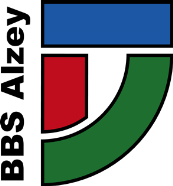 Schulbuchliste 2024/2025Berufsfachschule 1 – Gesundheit & Pflege*LMF = Lehrmittelfreiheit (entgeltlich / unentgeltlich)Es entstehen Kopierkosten in Höhe von 15,- €.Für die fachpraktischen Unterrichtsfächer entstehen einmalig Kosten in Höhe von 10,- €.Weitere Arbeitsmittel: eine SchereKlebstoffTextmarker gelbPermanentmarker mit dicker Spitze in schwarz, grün und rotein Lineal FachTitelVerlagISBN/Bestell-Nr.Teil der LMF*entgeltlich/unentgeltlichDeutschDeutsch-Kommunikation für die Berufsfachschule 1 in Rheinland-Pfalz - ArbeitsheftEINS978-3-427-44164-9nein  /  jaSozialkundeKein Buch im Schuljahr 2024/25MathematikMathematik – Berufsfachschule Rheinland-Pfalz, Basislernbaustein Cornelsen978-3-06-451746-2ja  /  jaEnglischWork with English 5th edition – Allgemeine Ausgabe – A2-B1 Cornelsen978-3-06451717-2ja  /  jaEnglischWork with English 5th edition – Allgemein Ausgabe  - A2-B1 WorkbookCornelsen978-3-06451720-2nein  /  jaFachpraxis Gesundheit und PflegeGesundheit und Pflege - BasiskompetenzenArbeitsbuch Dr. Felix Büchner Verlag978-3-582-53551-1978-3-582-76005-0ja  /  janein  /  ja